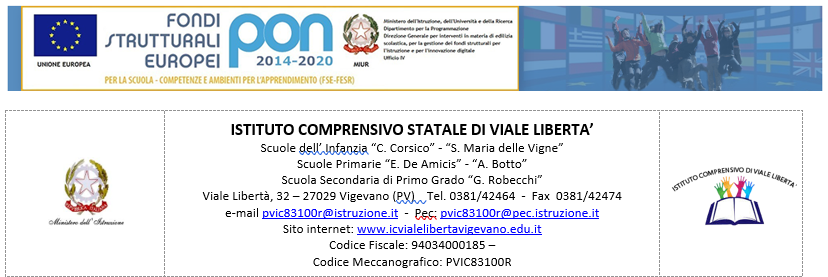 RELAZIONE FINALE per studenti con Bes 2Nome e cognome alunno/a…………………………………………….                                                                  Classe ……………DSA                                      BES 2 con altra certificazione       1. Discipline in cui l’alunno/a ha trovato difficoltà o ha avuto significative valutazioni insufficienti durante l’anno scolastico……………………………………………………………………………………………………………………………………………………………………………………………………………………………………………………………………………………………………………………………………………………………………………………………………………………………………………………………………………………………………………..…………………………………………………………………………………………………………………………………………………………………..2. Discipline in cui l’alunno/a ha conseguito risultati adeguati (pienamente sufficienti)…………………………………………………………………………………………………………………………………………………………………..…………………………………………………………………………………………………………………………………………………………………..…………………………………………………………………………………………………………………………………………………………………..…………………………………………………………………………………………………………………………………………………………………..3. Risposta dell’alunno alle attività di Didattica a distanza:3. L’alunno/a è stato ammesso/a alla classe successiva?             □ sì        □ no4. Vi sono stati supporti (anche esterni) all’azione didattica?    □ sì        □ noSe sì, quali ………………………………………………………………………………………………………………………………………………….5. Indicare gli strumenti individuati dal Consiglio di Classe come possibili facilitatoriStrumenti compensativi□ Matematica: tavola pitagorica, formule o linguaggi specifici…□ Lingua italiana: schede delle forme verbali; delle parti del discorso; dei complementi; delle proposizioni□ Lingue straniere: privilegiare la comunicazione orale□ Audiolibri□ Calcolatrice□ Computer con correttore automatico□ Uso di mappe strutturate□ Sintesi e schemi elaborati dai docenti□ Verifica compilazione diario scolastico□ Più tempo per lo svolgimento dei lavori e/ riduzione degli stessiStrumenti dispensativi□ No lettura ad alta voce□ No dettatura e copiatura dalla lavagna□ No scrittura corsivo e stampato minuscolo□ No studio mnemonico di tabelle, forme verbali, grammaticali …□ Compiti a casa ridotti□ Interrogazioni programmate□ Non più di un’interrogazione al giorno□ Predilezione del linguaggio verbale e iconico a quello scritto□ Predominanza delle verifiche e della valutazione orale per le lingue straniere□ ………………………………………………………………………………………□ ………………………………………………………………………………………6. L’alunno ha accettato le proprie difficoltà?                       □ sì   □ no    □ in parte7. Eventuali altre osservazioni e segnalazioni……………………………………………………………………………………………………………………………………………………………………….……………………………………………………………………………………………………………………………………………………………………….……………………………………………………………………………………………………………………………………………………………………….……………………………………………………………………………………………………………………………………………………………………….……………………………………………………………………………………………………………………………………………………………………….Vigevano, ………………                                                                            Il coordinatore di classe                                                                                                               ………………………………………………………………………Metodo e organizzazione del lavoroLIVELLI RAGGIUNTILIVELLI RAGGIUNTILIVELLI RAGGIUNTILIVELLI RAGGIUNTILIVELLI RAGGIUNTINon rilevati per assenzaNon adeguatiAdeguatiIntermediAvanzatiPartecipa alle attività sincrone proposteSvolge a casa i compiti assegnati autonomamenteNel lavoro svolto in modalità asincrona riceve il supporto della famigliaNello svolgimento dei compiti utilizza gli strumenti compensativi previsti dal PdpUtilizza il computer in maniera autonoma, come strumento compensativo (video lezioni, audio-libri, produzione di testi scritti con correttore ortografico, ecc.)Utilizza testi semplificati e/o in modalità digitaleCoerenza: puntualità nella consegna dei materiali o dei lavori assegnati in modalità(a)sincrona, come esercizi ed elaboratiDisponibilità: collaborazione alle attività proposte, anche in lavori personalizzati con le misure dispensative